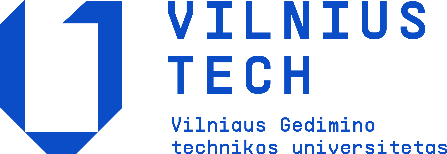 ORLAIVIŲ PILOTAVIMO STUDIJŲ PROGRAMAbaigiamųjų MAGISTRO DArbų gynimo tvarkaraštis KomisijaPirmininkas 	dr. Vilius Portapas, Vakarų Anglijos universiteto Inžinerinio projektavimo ir matematikos katedros lektorius – pirmininkasNariai	prof. habil. dr. Marijonas Bogdevičius, Mobiliųjų mašinų ir geležinkelių transporto katedros vedėjas, profesorius dr. Vytautas Rimša, Aviacijos technologijų katedros vedėjas, docentasdr. Paulius Ragauskas, Mechanikos ir medžiagų inžinerijos katedros lektoriusdoc. dr. Darius Rudinskas, Antano Gustaičio aviacijos instituto prodekanas, Aeronautikos inžinerijos katedros docentasdoc. dr. Domantas Bručas, Aeronautikos inžinerijos katedros docentasdr. Ivan Suzdalev, Aeronautikos inžinerijos katedros lektorius2021 m. birželio mėn. 08 d. 9.00 val.   OPfakau-16  OPfau-16ZOOM ID: 762 472 4900Karolis MulvinskasPaulius DomarkasLukas DulkoRokas JankauskasAleksandr KormakovJaroslav MacutkevičEdvinas MerkeliūnasDomantas PetrauskasSimonas VečerskisAviacijos technologijų katedros vedėjas                                                                doc. dr. Vytautas Rimša